11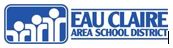 Pautas para estudiantes enfermos para el año escolar 2021-2022El Distrito Escolar del Área de Eau Clare continuará siguiendo las pautas de nuestro distrito para estudiantes enfermos:Si un estudiante presenta alguno de los siguientes síntomas en la escuela, se notificará a un padre / tutor / contacto de emergencia para que venga a recoger al estudiante:Fiebre-temperatura de 100,4 ° o másDiarreaVomitoTos persistenteErupción en el cuerpo o que se extiendeMantenga a su estudiante en casa si actualmente tiene o ha tenido alguno de estos síntomas en las últimas 24 horas. Además de las pautas de estudiantes enfermos de nuestro distrito, el ECASD también seguirá las pautas de estudiantes enfermos de COVID-19 según lo descrito por el Departamento de Salud de la ciudad y el condado de Eau Claire.Los estudiantes / personal sintomático estarán enmascarados mientras esperan a que los recojan. Se proporcionará una máscara si es necesario. Consulte a continuación la Exclusión escolar basada en síntomas para COVID-19. Uno de estos:        	Tos        	Dificultad para respirar        	Respiración Corta        	Pérdida del gusto u olfatoDos o más de estos:        	Fiebre, escalofríos o escalofríos        	Dolores musculares        	Dolor de cabeza        	Dolor de garganta        	Congestión o secreción nasal.        	Náuseas o vómitos       	Diarrea	FatigaPor favor, mantenga a su estudiante en casa si actualmente tiene o ha tenido alguno de estos síntomas en las últimas 24 horas por encima de lo normal para ellos. Además, mantenga a cualquier otro contacto del hogar, como hermanos o cualquier otro estudiante que viva dentro del mismo hogar. Los estudiantes y miembros del hogar con síntomas de COVID deberán seguir las pautas de cuarentena del Departamento de Salud de la ciudad y el condado de Eau Claire, según sea necesario.* Los padres / tutores que vayan a recoger / dejar a sus estudiantes en la escuela deben usar una máscara / cubrirse la cara mientras se encuentren dentro de las instalaciones del distrito escolar.Si tiene alguna pregunta, comuníquese con la escuela de su (s) hijo (s).